Publicado en Madrid el 17/01/2020 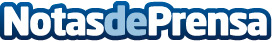 GrupoLaberinto explica cómo detectar las altas capacidadesSe hace referencia a altas capacidades cuando una persona destaca de manera sobresaliente por encima de lo esperado para su edad. Este término se encuentra en la legislación española y se utiliza para definir a los niños, que por su alto nivel intelectual, necesitan una educación especial. La unidad de PSICOPEDAGOGÍA de GrupoLaberinto, cuenta con sendas áreas de Evaluacion e Intervención en lo que a niños ACI se refiere, y explica en 10 puntos cómo detectar las altas capacidadesDatos de contacto:GrupoLaberinto659946553Nota de prensa publicada en: https://www.notasdeprensa.es/grupolaberinto-explica-como-detectar-las-altas Categorias: Educación Madrid Infantil Medicina alternativa Ocio para niños http://www.notasdeprensa.es